 Заявка участника Ярмарки вакансий  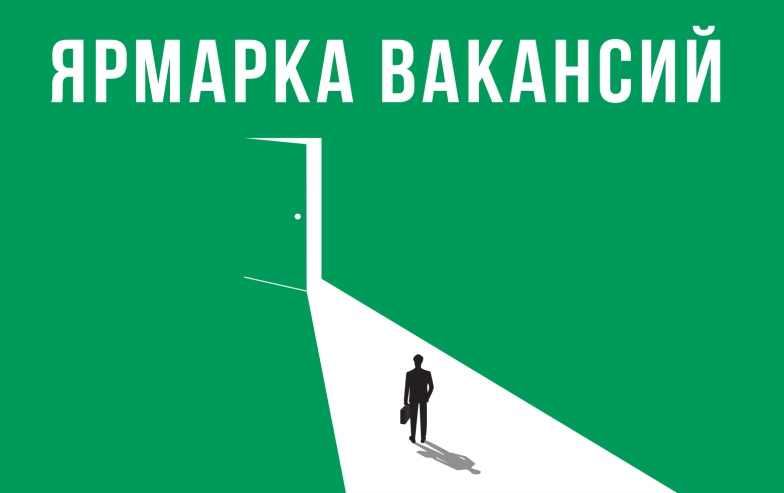 Специализированная Ярмарка вакансий и учебных мест  (постоянное и временное трудоустройство, стажировка, преддипломная практика)   в рамках  международных выставок «РАДЭЛ» и «Автоматизация».Компания_____________________________________________________________________  Участник выставки РАДЭЛ/Автоматизация  (отметить нужное)  Адрес,________________________________________________________________________ сайт__________________________________________________________________________ФИО, должность, контактный телефон лица, ответственного за проведение Ярмарки вакансий ______________________________________________________________________________________________________________________________________Вакансия (должность)_______________________________________________________________________________________________________________________________________________________________________________________________________________________________      Требования к соискателю __________________________________________________________________________________________________________________________________________________________________________________________________________________________________________График работы   ______________________________________________________________________________Заработная плата   ______________________________________________________________________________Социальный пакет_____________________________________________________________________________________________________________________________________________________________________________________________________________________________Заполненную форму, отправьте, пожалуйста по адресу  radel1@farexpo.ru - Ольга Вергизова.